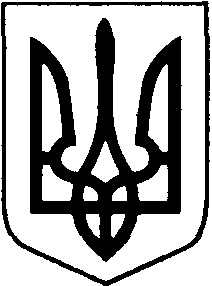 01  липня 2022 року	             м. Луцьк                                              № 32 Про визначення відповідальної особи за здійснення державної
реєстрації договорів оренди землі сільськогосподарського призначення 
у Книзі реєстрації землеволодінь і землекористувань в умовах воєнного стануВідповідно до Закону України «Про внесення змін до деяких законодавчих актів України щодо створення умов для забезпечення продовольчої безпеки в умовах воєнного стану», Указу Президента України від 24 лютого 2022 року № 64/2022 «Про введення воєнного стану в Україні» (із змінами), наказу Міністерства аграрної політики та продовольства України від 11 квітня 2022 року № 219 «Про затвердження форми книги реєстрації землеволодінь і землекористувань в умовах воєнного стану», зареєстрованого у Міністерстві юстиції України 15 квітня 2022 року за № 429/37765.НАКАЗУЮ:1. Визначити заступника начальника відділу містобудування та архітектури, інфраструктури, екології, організації діяльності надання адміністративних послуг райдержадміністрації Солярчука Олега Богдановича відповідальною особою за здійснення державної реєстрації договорів оренди землі сільськогосподарського призначення у Книзі реєстрації землеволодінь і землекористувань в умовах воєнного стану.2. На час відсутності відповідальної особи за здійснення державної реєстрації договорів оренди землі сільськогосподарського призначення у Книзі реєстрації землеволодінь і землекористувань в умовах воєнного стану, її функції та обов’язки покласти на головного спеціаліста відділу економічної діяльності та агропромислового розвитку райдержадміністрації Горобця Миколу Миколайовича.3. Відповідальній особі за здійснення державної реєстрації договорів оренди землі сільськогосподарського призначення у Книзі реєстрації землеволодінь і землекористувань в умовах воєнного стану у своїй діяльності керуватися Законом України «Про внесення  змін  до  деяких  законодавчих   актів   України2щодо створення умов для забезпечення продовольчої безпеки в умовах воєнного стану».	4. Визнати таким, що втратив чинність наказ начальника Луцької районної військової адміністрації від 10 травня 2022 року № 23 «Про визначення відповідальної особи за здійснення державної реєстрації договорів оренди землі сільськогосподарського призначення у Книзі реєстрації землеволодінь і землекористувань в умовах воєнного стану».5. Контроль за виконанням цього наказу покласти на заступника голови райдержадміністрації Григорія Павловича.Начальник									      Володимир КЕЦВалентина Шаєвська 728 014ЛУЦЬКА РАЙОННА ДЕРЖАВНА АДМІНІСТРАЦІЯВОЛИНСЬКОЇ ОБЛАСТІЛУЦЬКА РАЙОННА ВІЙСЬКОВА АДМІНІСТРАЦІЯВОЛИНСЬКОЇ ОБЛАСТІ     НАКАЗ